Company:Company:Operating InstructionsDate:Date:Company:Company:Operating InstructionsDate:Date:Company:Company:Operating InstructionsDate:Date:Working area:stable complexWorking area:stable complexActivity: Working in the freestall barnSignature:Signature:Working area:stable complexWorking area:stable complexActivity: Working in the freestall barnSignature:Signature:Working area:stable complexWorking area:stable complexActivity: Working in the freestall barnSignature:Signature:DESIGNATIONDESIGNATIONDESIGNATIONDESIGNATIONDESIGNATIONWorking in the freestall barnWorking in the freestall barnWorking in the freestall barnWorking in the freestall barnWorking in the freestall barnWorking in the freestall barnWorking in the freestall barnWorking in the freestall barnWorking in the freestall barnWorking in the freestall barnWorking in the freestall barnWorking in the freestall barnWorking in the freestall barnWorking in the freestall barnWorking in the freestall barnDANGERS TO HUMANS AND THE ENVIRNOMENTDANGERS TO HUMANS AND THE ENVIRNOMENTDANGERS TO HUMANS AND THE ENVIRNOMENTDANGERS TO HUMANS AND THE ENVIRNOMENTDANGERS TO HUMANS AND THE ENVIRNOMENT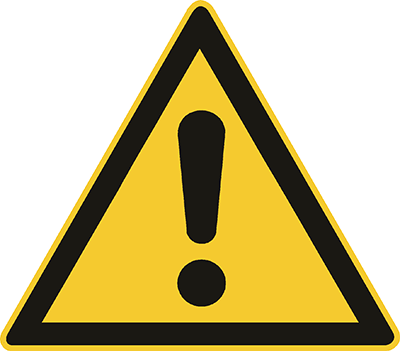 Danger of slipping due to damp and smooth floorsBeing kicked or pushed by the cowsDanger from electrical installations. Danger from dust, liquid manure gases and animal hair allergensRisksm from zoonosesDanger of slipping due to damp and smooth floorsBeing kicked or pushed by the cowsDanger from electrical installations. Danger from dust, liquid manure gases and animal hair allergensRisksm from zoonosesDanger of slipping due to damp and smooth floorsBeing kicked or pushed by the cowsDanger from electrical installations. Danger from dust, liquid manure gases and animal hair allergensRisksm from zoonoses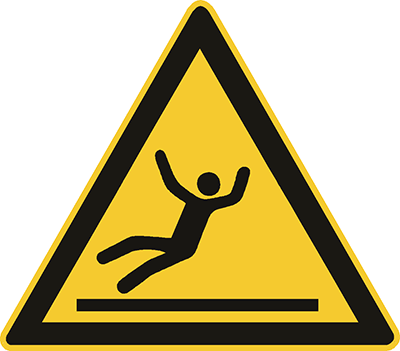 PROTECTIVE MEASURES AND RULES OF CONDUCTPROTECTIVE MEASURES AND RULES OF CONDUCTPROTECTIVE MEASURES AND RULES OF CONDUCTPROTECTIVE MEASURES AND RULES OF CONDUCTPROTECTIVE MEASURES AND RULES OF CONDUCT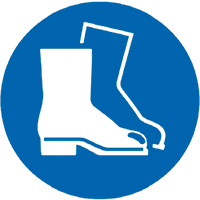 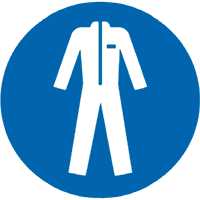 Use anti-slip floor coverings and keep them clean.Wear safety shoes/boots (S3/S5).Deploy only instructed and trained individuals to deal with cattle.Provide immobilisation devices such as a grab feeding fence or treatment stand.Immobilise cattle in immobilisation devices during treatments or examinations.Stud bulls are to be kept in a separate stud bull box if possible.Stable complexes with free-running stud bulls are not to be entered without assistants.Create a personnel pass-through as an escape route from the animal area.Avoid dust formation and animal hair allergens in the stable (e.g. bind meal-containing feed with liquid, store concentrated feed in the outside silo, if possible attach a cow brush outside the stable).When stirring liquid manure, open all stable gates and windows wide!  Immediately treat cattle with infectious diseases (e.g. calf lichen). In stables with slide-type manure removal systems, the run-up points on winches and deflection rollers must be effectively secured against access. Fans suspended deeper than 2.70 m must be secured against access with a protective grille. Have the electrical system checked regularly by a specialist. Check the function of the residual current circuit breaker (30 mA) (press the test button). Applies to the entire socket circuits. Electrically operated roller shutters and curtains must be equipped with an automatic switch-off device or a dead man's switch. Use anti-slip floor coverings and keep them clean.Wear safety shoes/boots (S3/S5).Deploy only instructed and trained individuals to deal with cattle.Provide immobilisation devices such as a grab feeding fence or treatment stand.Immobilise cattle in immobilisation devices during treatments or examinations.Stud bulls are to be kept in a separate stud bull box if possible.Stable complexes with free-running stud bulls are not to be entered without assistants.Create a personnel pass-through as an escape route from the animal area.Avoid dust formation and animal hair allergens in the stable (e.g. bind meal-containing feed with liquid, store concentrated feed in the outside silo, if possible attach a cow brush outside the stable).When stirring liquid manure, open all stable gates and windows wide!  Immediately treat cattle with infectious diseases (e.g. calf lichen). In stables with slide-type manure removal systems, the run-up points on winches and deflection rollers must be effectively secured against access. Fans suspended deeper than 2.70 m must be secured against access with a protective grille. Have the electrical system checked regularly by a specialist. Check the function of the residual current circuit breaker (30 mA) (press the test button). Applies to the entire socket circuits. Electrically operated roller shutters and curtains must be equipped with an automatic switch-off device or a dead man's switch. Use anti-slip floor coverings and keep them clean.Wear safety shoes/boots (S3/S5).Deploy only instructed and trained individuals to deal with cattle.Provide immobilisation devices such as a grab feeding fence or treatment stand.Immobilise cattle in immobilisation devices during treatments or examinations.Stud bulls are to be kept in a separate stud bull box if possible.Stable complexes with free-running stud bulls are not to be entered without assistants.Create a personnel pass-through as an escape route from the animal area.Avoid dust formation and animal hair allergens in the stable (e.g. bind meal-containing feed with liquid, store concentrated feed in the outside silo, if possible attach a cow brush outside the stable).When stirring liquid manure, open all stable gates and windows wide!  Immediately treat cattle with infectious diseases (e.g. calf lichen). In stables with slide-type manure removal systems, the run-up points on winches and deflection rollers must be effectively secured against access. Fans suspended deeper than 2.70 m must be secured against access with a protective grille. Have the electrical system checked regularly by a specialist. Check the function of the residual current circuit breaker (30 mA) (press the test button). Applies to the entire socket circuits. Electrically operated roller shutters and curtains must be equipped with an automatic switch-off device or a dead man's switch. 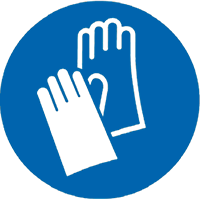 WHAT TO DO IN THE CASE OF MALFUNCTIONSWHAT TO DO IN THE CASE OF MALFUNCTIONSWHAT TO DO IN THE CASE OF MALFUNCTIONSWHAT TO DO IN THE CASE OF MALFUNCTIONSWHAT TO DO IN THE CASE OF MALFUNCTIONSRepair defective structural equipment or report a requirement. Report any cattle with behavioural problems and remove them from the herd.In the event of malfunctions in the electrical system, contact a specialist company.Repair defective structural equipment or report a requirement. Report any cattle with behavioural problems and remove them from the herd.In the event of malfunctions in the electrical system, contact a specialist company.Repair defective structural equipment or report a requirement. Report any cattle with behavioural problems and remove them from the herd.In the event of malfunctions in the electrical system, contact a specialist company.WHAT TO DO IN THE CASE OF ACCIDENTS – FIRST-AID – EMERGENCY TEL. NO. 112WHAT TO DO IN THE CASE OF ACCIDENTS – FIRST-AID – EMERGENCY TEL. NO. 112WHAT TO DO IN THE CASE OF ACCIDENTS – FIRST-AID – EMERGENCY TEL. NO. 112WHAT TO DO IN THE CASE OF ACCIDENTS – FIRST-AID – EMERGENCY TEL. NO. 112WHAT TO DO IN THE CASE OF ACCIDENTS – FIRST-AID – EMERGENCY TEL. NO. 112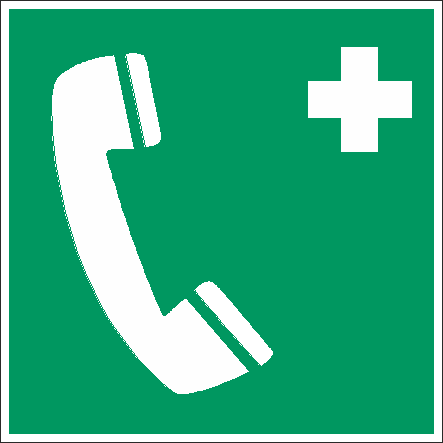 Carry out emergency measures at the scene of the accident!Call the emergency services/an emergency doctor!       First aider:…………………………………………………………………………………...Carry out emergency measures at the scene of the accident!Call the emergency services/an emergency doctor!       First aider:…………………………………………………………………………………...Carry out emergency measures at the scene of the accident!Call the emergency services/an emergency doctor!       First aider:…………………………………………………………………………………...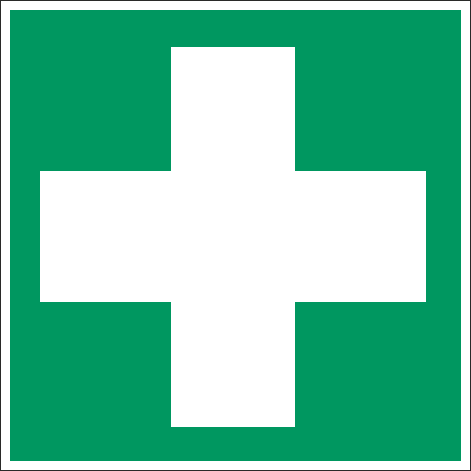 MAINTENANCEMAINTENANCEMAINTENANCEMAINTENANCEMAINTENANCECheck the systems and equipment before starting work. Observe the manufacturer's specifications for maintenance intervals.Check the systems and equipment before starting work. Observe the manufacturer's specifications for maintenance intervals.Check the systems and equipment before starting work. Observe the manufacturer's specifications for maintenance intervals.CONSEQUENCES OF NON-COMPLIANCECONSEQUENCES OF NON-COMPLIANCECONSEQUENCES OF NON-COMPLIANCECONSEQUENCES OF NON-COMPLIANCECONSEQUENCES OF NON-COMPLIANCEHealth consequences: injury, illness!Health consequences: injury, illness!Health consequences: injury, illness!www.svlfg.de